AGAMA ISLAMSEMESTER GANJIL TAHUN AKADEMIK 2018/2019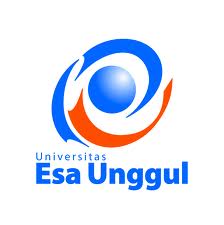 PEMANGKU MATA KULIAH UMUMUNIVERSITAS ESA UNGGULJAKARTATUGAS PRESENTASIPada pertemuan tatap muka ke-3 ini mahasiswa diwajibkan untuk melakukan presentasi. Jumlah mahasiswa ada 47, maka akan dibagi menjadi 4 kelompok. Tugas anda sebagai mahasiswa hanya membuat Power Point untuk dipresentasikan dan tidak diwajibkan membuat makalah. Silahkan anda membuat power point untuk dipresentasikan pada waktu tatap muka ke-3 tanggal 18 Desember 2018 pukul 20.40-22.20Ada  3 kelompok, dengan materi kapita selekta meliputi permasalahan yang terjadi pada saat ini:Kelompok 1: KorupsiKelompok 2 : LGBTKelompok 3: RadikalismeKelompok 4 : NarkobaMateri yang dipresentasikan tidak perlu terlalu banyak teori, Isi presentasi harus banyak menyajikan kajian kasus dan usahakan dengan menggunakan ilustrasi gambar. (berbicaralah dengan menggunakan gambar), sehingga anda tidak terlalu diberatkan dalam membuat Ppt.Adapun referensi yang anda gunakan, dibebaskan dari berbagai sumber, boleh dari Jurnal, dari Internet dan dari buku.Jumlah Ppt tidak dibatasi, silahkan ditentukan sendiri oleh mahasiswaAdapun anggota kelompok, akan diurutkan dari absen paling atas. Daftar absen disertakan di bawah.Kelompok 1: absen 1-12Kelompok 2: absen 13-24Kelompok 3: absen 25-35Kelompok 4 : absen 36-47Adapun presentasi ini merupakan salah satu penilaian tugas anda 20%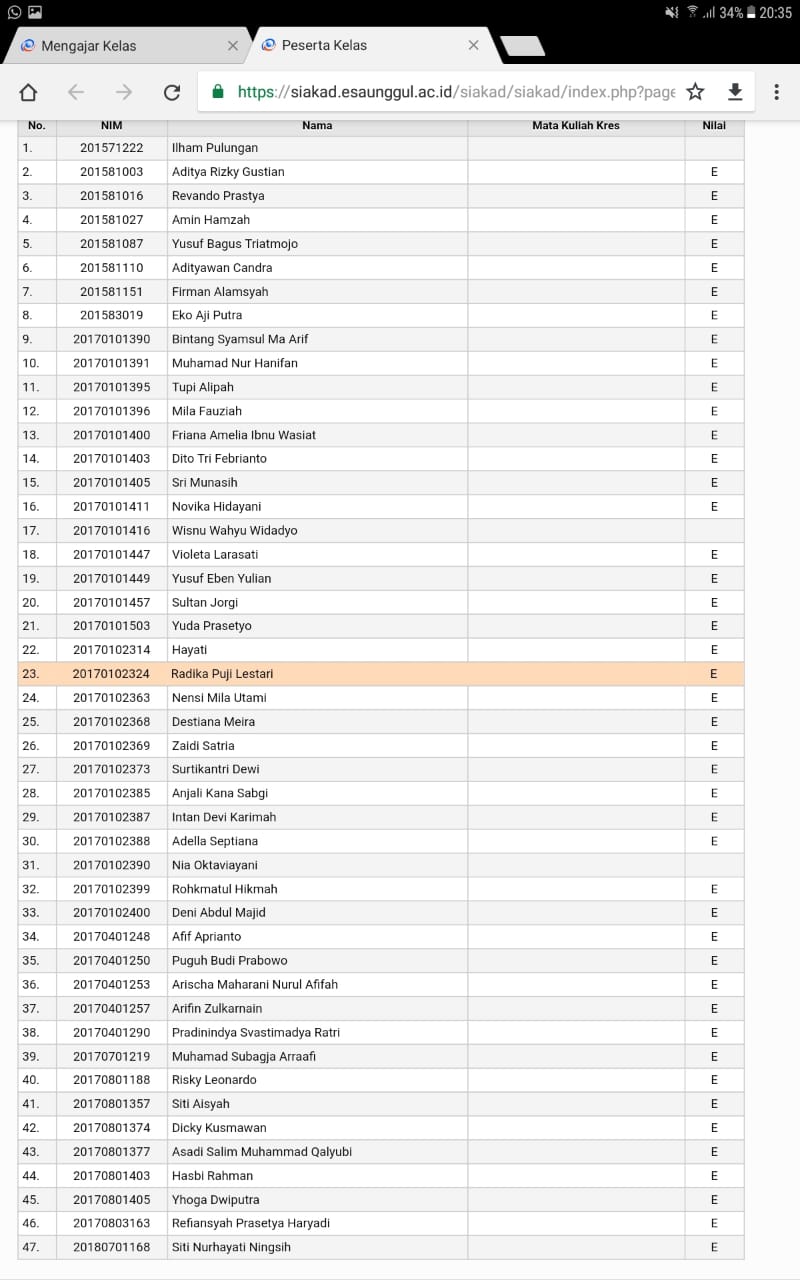 AGAMA ISLAMTUGAS PRESENTASI